行政权力事项实施清单出口广西重点保护水生野生动物或者其产品审批廉政风险点附件：1.出口广西重点保护水生野生动物或者其产品审批权力运行流程图2.申请材料目录3.出口广西重点保护水生野生动物或者其产品申请表（空白）4.出口广西重点保护水生野生动物或者其产品申请表（示范文本）5.审批意见（样本）附件1出口广西重点保护水生野生动物或者其产品审批流程图（法定办结时限：20个工作日、承诺办结时限：8个工作日）附件2申请材料目录附件3出口广西重点保护水生野生动物或者其产品申请表注：1.申请人填写部分请用电脑打印，并确认申请单位名称、物种中文名、拉丁文名、公约级别、保护级别等项目填写正确。2.本表一式2份，由申请人与省级渔业行政主管部门各执1份。附件4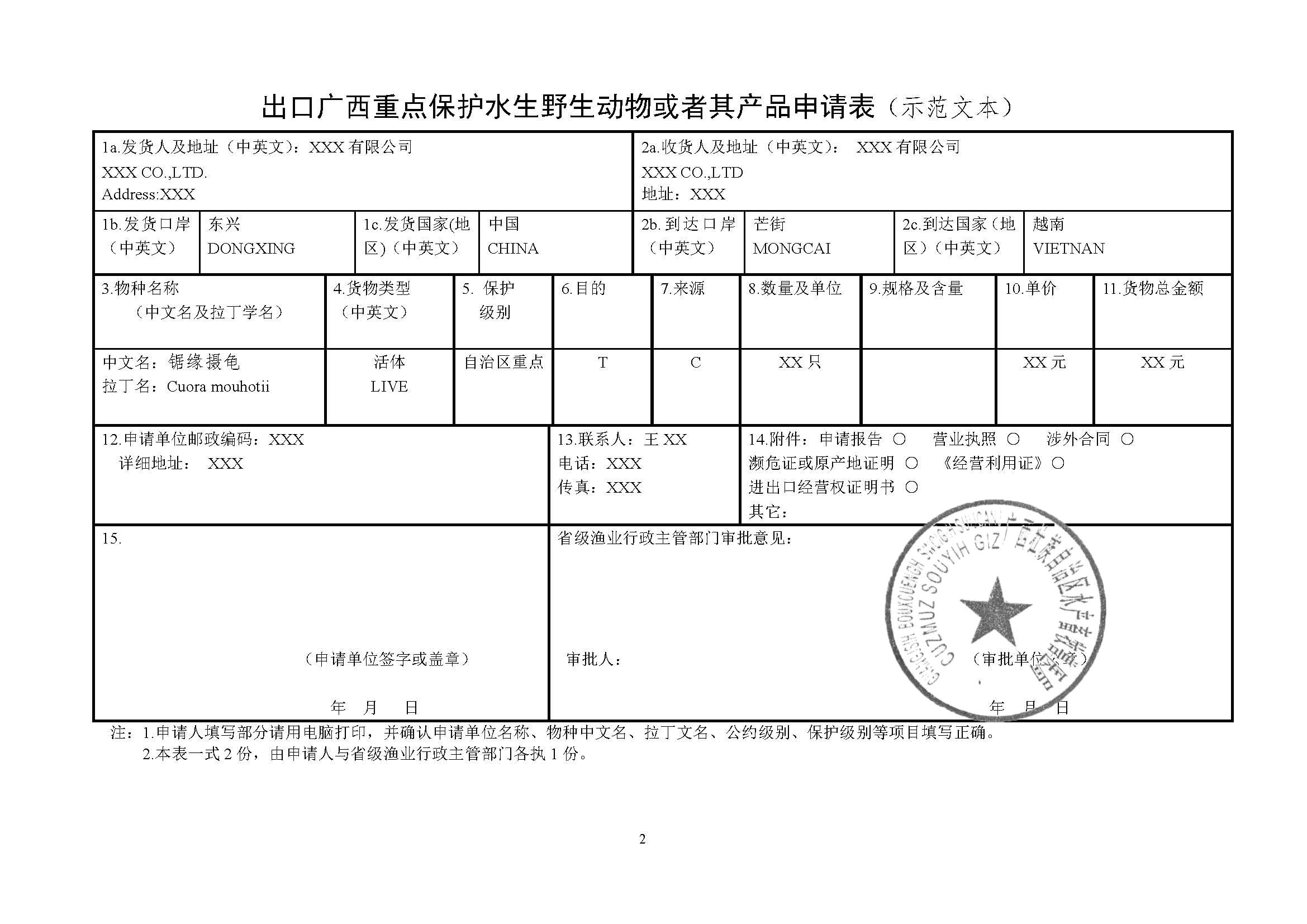 附件5审批意见样本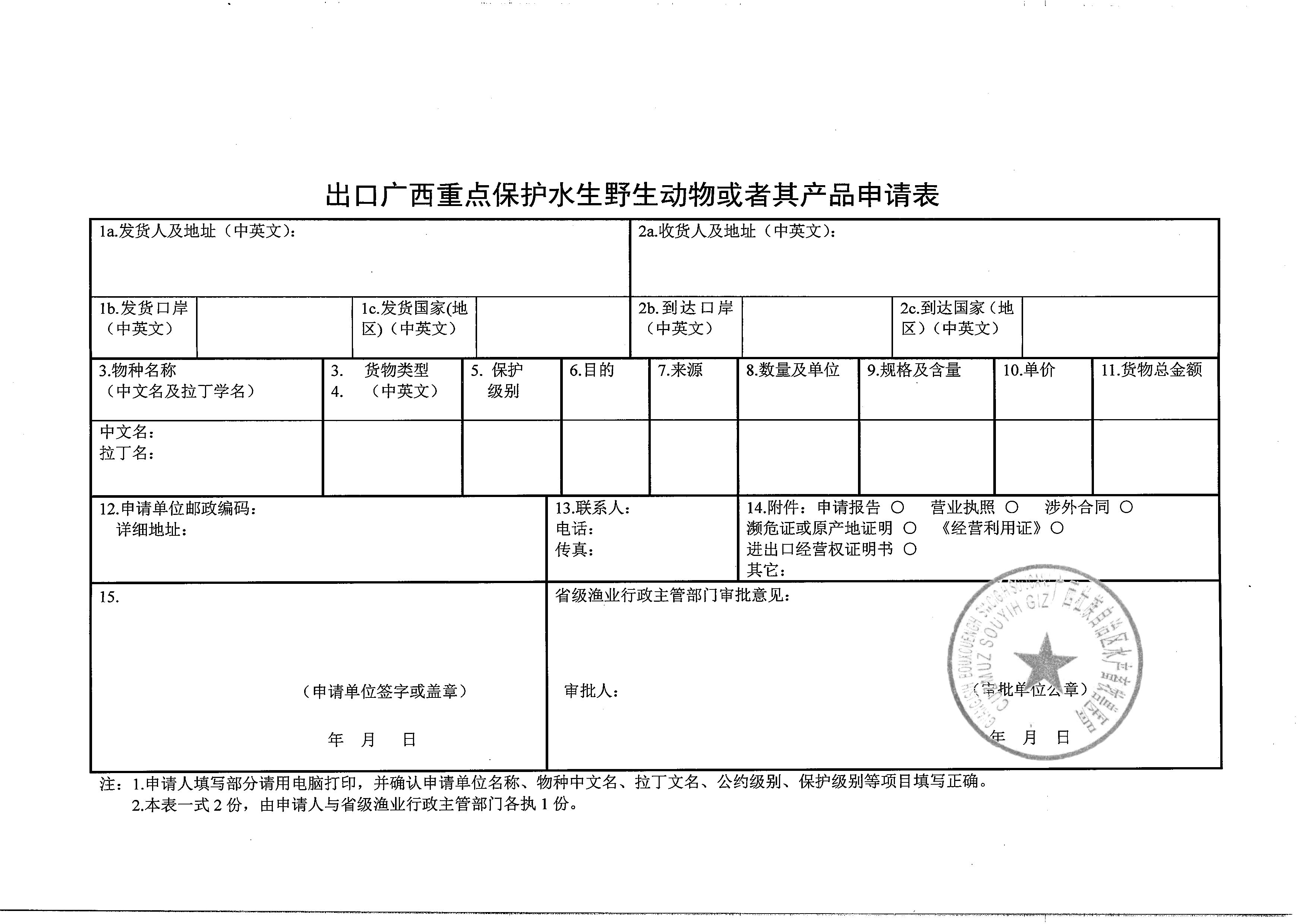 1事项类型行政许可行政许可2基本编码3实施编码4事项名称主项名称出口广西重点保护水生野生动物或者其产品审批4事项名称子项名称5实施主体自治区海洋和渔业厅自治区海洋和渔业厅6实施主体性质法定机关法定机关7承办机构自治区政务服务中心海洋和渔业厅窗口自治区政务服务中心海洋和渔业厅窗口8联办机构无。无。9办理地点南宁市青秀区怡宾路6号自治区政务服务中心2楼海洋和渔业厅窗口南宁市青秀区怡宾路6号自治区政务服务中心2楼海洋和渔业厅窗口10办理时间工作日：上午9:00-12:00、下午13:30-16:30工作日：上午9:00-12:00、下午13:30-16:3011咨询及监督电话咨询电话0771—559560211咨询及监督电话监督电话0771—559584512设定依据《广西壮族自治区水生野生动物保护管理规定》（1994年11月26日广西壮族自治区第八届人民代表大会常务委员会第12次会议通过，2012年3月23日修改，自1994年11月26日起施行)第十六条  出口自治区重点保护水生野生动物或者其产品的，必须报经自治区人民政府渔业行政主管部门批准。海关凭允许出口证明书查验放行。《广西壮族自治区水生野生动物保护管理规定》（1994年11月26日广西壮族自治区第八届人民代表大会常务委员会第12次会议通过，2012年3月23日修改，自1994年11月26日起施行)第十六条  出口自治区重点保护水生野生动物或者其产品的，必须报经自治区人民政府渔业行政主管部门批准。海关凭允许出口证明书查验放行。13实施对象广西区内申请出口广西重点保护水生野生动物或者其产品的企业、社会组织和个人。广西区内申请出口广西重点保护水生野生动物或者其产品的企业、社会组织和个人。14行使层级此事项属于自治区级管理。此事项属于自治区级管理。15权限划分根据《广西壮族自治区水生野生动物保护管理规定》第十六条规定：出口自治区重点保护水生野生动物或者其产品的，由自治区人民政府渔业行政主管部门批准。根据《广西壮族自治区水生野生动物保护管理规定》第十六条规定：出口自治区重点保护水生野生动物或者其产品的，由自治区人民政府渔业行政主管部门批准。16行使内容出口自治区重点保护水生野生动物或者其产品的，由自治区人民政府渔业行政主管部门批准。出口自治区重点保护水生野生动物或者其产品的，由自治区人民政府渔业行政主管部门批准。17通办范围无。无。18办结时限法定办结时限20个工作日。18办结时限承诺办结时限8个工作日。19实施条件根据《中华人民共和国水生野生动物利用特许办法》第四十一条，出口水生野生动物或其产品的，应具备下列条件：1.出口的水生野生动物物种和含水生野生动物成分的产品中物种原料的来源清楚；2.出口的水生野生动物是合法取得；3.不对影响国家野生动物保护形象和对外经济交往；4.水生野生动物资源量充足，适宜出口；5.符合我国水产种质资源保护规定。根据《中华人民共和国水生野生动物利用特许办法》第四十一条，出口水生野生动物或其产品的，应具备下列条件：1.出口的水生野生动物物种和含水生野生动物成分的产品中物种原料的来源清楚；2.出口的水生野生动物是合法取得；3.不对影响国家野生动物保护形象和对外经济交往；4.水生野生动物资源量充足，适宜出口；5.符合我国水产种质资源保护规定。20申请材料申请材料目录、申请表空表、示范文本详见附件2、3、4。申请材料目录、申请表空表、示范文本详见附件2、3、4。21特殊环节（含中介服务）环节名称无。21特殊环节（含中介服务）办结时限无。22审查方式及标准审查方式：书面审查。标准如下：（一）申请表的审查标准1.对申请人提交的申请书（表）及其相关材料进行完整性、准确性审核；2.文书应使用钢笔和能够长期保持字迹的墨水填写或打印，做到字迹清楚、文字规范、文面整洁，不得涂改。文书设定的栏目，应逐项填写完整、准确；3.申请材料中的表格应使用国际标准A4或A3型纸对开正面印制；4.相关申请表格应由申请相对人、申请单位填写并本人签名、加盖单位公章，没有单位印章的，应由其单位负责人签名。（二）证明文件等复印件的审查标准1.其他各项提交的材料应使用国际标准A4型纸打印、复印或按照A4型纸的规格装订；2.“证明文件”、“身份证复印件”等均为复印件，经申请人签名确认并注明日期，受理人员应现场核对复印件与原件是否一致；3.申请个人或单位提供的材料应齐全并符合法定形式。（三）专业材料(出口的)的审查标准1.水生野生动物物种和含水生野生动物成分的产品中物种原料的来源是否清楚； 2.出口的水生野生动物是否合法； 3.是否可能影响国家野生动物保护形象和对外经济交往的；4.现阶段不适宜出口的；5.是否符合我国水产种质资源保护规定的。审查方式：书面审查。标准如下：（一）申请表的审查标准1.对申请人提交的申请书（表）及其相关材料进行完整性、准确性审核；2.文书应使用钢笔和能够长期保持字迹的墨水填写或打印，做到字迹清楚、文字规范、文面整洁，不得涂改。文书设定的栏目，应逐项填写完整、准确；3.申请材料中的表格应使用国际标准A4或A3型纸对开正面印制；4.相关申请表格应由申请相对人、申请单位填写并本人签名、加盖单位公章，没有单位印章的，应由其单位负责人签名。（二）证明文件等复印件的审查标准1.其他各项提交的材料应使用国际标准A4型纸打印、复印或按照A4型纸的规格装订；2.“证明文件”、“身份证复印件”等均为复印件，经申请人签名确认并注明日期，受理人员应现场核对复印件与原件是否一致；3.申请个人或单位提供的材料应齐全并符合法定形式。（三）专业材料(出口的)的审查标准1.水生野生动物物种和含水生野生动物成分的产品中物种原料的来源是否清楚； 2.出口的水生野生动物是否合法； 3.是否可能影响国家野生动物保护形象和对外经济交往的；4.现阶段不适宜出口的；5.是否符合我国水产种质资源保护规定的。23办理流程详见附件1。详见附件1。24数量限制无数量限制。无数量限制。25收费标准及其依据是否收费不收费。25收费标准及其依据收费标准无。25收费标准及其依据收费依据无。26结果名称出口广西重点保护水生野生动物或者其产品申请表出口广西重点保护水生野生动物或者其产品申请表27结果样本详见附件5。详见附件5。28办件类型承诺件。承诺件。29办理形式窗口办理。窗口办理。30预约办理不可预约。不可预约。31网上支付不可网上支付。不可网上支付。32物流快递自取。自取。33运行系统自治区政务服务通用软件系统。自治区政务服务通用软件系统。34常见问题及注意事项问：广西重点保护水生野生动物包括哪些？答：广西重点保护水生野生动物包括黄缘闭壳龟（驼背龟）、黄喉水龟（绿毛龟）、锯缘摄龟（方龟、衣龟）、双带鱼螈、中国蝾螈、肥螈、鲥鱼（三来鱼）、刁海龙、马氏珠贝、背瘤丽蚌、多瘤丽蚌、东方鲎。问：广西重点保护水生野生动物包括哪些？答：广西重点保护水生野生动物包括黄缘闭壳龟（驼背龟）、黄喉水龟（绿毛龟）、锯缘摄龟（方龟、衣龟）、双带鱼螈、中国蝾螈、肥螈、鲥鱼（三来鱼）、刁海龙、马氏珠贝、背瘤丽蚌、多瘤丽蚌、东方鲎。35责任事项1.受理责任：公示应当提交的材料，服务窗口首问责任人对申请材料进行当场审查处理，不属于本部门职权范围的作出不予受理的决定，并当场告知向有关单位申请；申请材料齐全，符合法定形式的当场决定受理；申请材料不齐全不符合法定的形式当场一次性告知申请人需补正的全部内容。2.审查责任：审核申请人提交的材料。3.决定责任：服务窗口首席代表作出同意许可或不同意许可的决定。不同意的，出具不予同意的书面说明，法定告知。4.送达责任：服务窗口首问责任人制作审批文件。通知申请人领取审批文件。5.监管责任：建立广西重点保护水生野生动物或者其产品出口检查制度，对水生野生动物或者其产品出口情况开展不定期检查，对不按规定出口的，依法采取相关处置措施。6.其他法律法规规章文件规定应履行的责任。1.受理责任：公示应当提交的材料，服务窗口首问责任人对申请材料进行当场审查处理，不属于本部门职权范围的作出不予受理的决定，并当场告知向有关单位申请；申请材料齐全，符合法定形式的当场决定受理；申请材料不齐全不符合法定的形式当场一次性告知申请人需补正的全部内容。2.审查责任：审核申请人提交的材料。3.决定责任：服务窗口首席代表作出同意许可或不同意许可的决定。不同意的，出具不予同意的书面说明，法定告知。4.送达责任：服务窗口首问责任人制作审批文件。通知申请人领取审批文件。5.监管责任：建立广西重点保护水生野生动物或者其产品出口检查制度，对水生野生动物或者其产品出口情况开展不定期检查，对不按规定出口的，依法采取相关处置措施。6.其他法律法规规章文件规定应履行的责任。36追责情形因不履行或不正确履行行政职责，有下列情形的行政机关及相关工作人员应承担相应的责任：1.对符合法定条件的材料不予受理、许可的；2.不公示依法应当公示的材料的；3.在受理、审查、决定行政许可过程中，未向申请人、利害关系人履行法定告知义务的；4.申请人提交的申请材料不齐全、不符合法定形式，不一次性告知申请人必须补交的全部内容的；5.未依法说明不受理行政许可申请或者不予行政许可的理由的；6.对不符合法定条件申请人准予行政许可或者超越法定职权作出准予行政许可决定的；7.对符合法定条件的申请人不予行政许可或者不在法定期限内作出准予行政许可决定的；8.其他违反法律法规规定的行为。因不履行或不正确履行行政职责，有下列情形的行政机关及相关工作人员应承担相应的责任：1.对符合法定条件的材料不予受理、许可的；2.不公示依法应当公示的材料的；3.在受理、审查、决定行政许可过程中，未向申请人、利害关系人履行法定告知义务的；4.申请人提交的申请材料不齐全、不符合法定形式，不一次性告知申请人必须补交的全部内容的；5.未依法说明不受理行政许可申请或者不予行政许可的理由的；6.对不符合法定条件申请人准予行政许可或者超越法定职权作出准予行政许可决定的；7.对符合法定条件的申请人不予行政许可或者不在法定期限内作出准予行政许可决定的；8.其他违反法律法规规定的行为。37备注风险点数量表现形式等级防控措施责任人4审查环节：收受好处，对特定关系人的申请材料审查不严格、不公正高1.严格执行《中华人民共和国水生野生动物保护实施条例》、《广西壮族自治区水生野生动物保护管理规定》等法律法规；2.规范工作程序，加强制度建设；3.加强对工作人员教育和培训；4.重大事项须经部门会议研究报局长办公会审定。政务服务窗口首问责任人4审核环节：对特定关系人的申请材料不按照规定进行严格审核低1.严格执行《中华人民共和国水生野生动物保护实施条例》、《广西壮族自治区水生野生动物保护管理规定》等法律法规；2.规范工作程序，加强制度建设；3.加强对工作人员教育和培训；4.重大事项须经部门会议研究报局长办公会审定。广西渔政指挥中心主任、局渔政渔港监督处处长或授权审核人4相关领导没能严格审批、把关中1.严格执行《中华人民共和国水生野生动物保护实施条例》、《广西壮族自治区水生野生动物保护管理规定》等法律法规；2.规范工作程序，加强制度建设；3.加强对工作人员教育和培训；4.重大事项须经部门会议研究报局长办公会审定。政务服务窗口首席代表4对特定关系人的申请事项，不按照规定审议，受他人请托，打招呼或产生影响审批公正性的行为高1.严格执行《中华人民共和国水生野生动物保护实施条例》、《广西壮族自治区水生野生动物保护管理规定》等法律法规；2.规范工作程序，加强制度建设；3.加强对工作人员教育和培训；4.重大事项须经部门会议研究报局长办公会审定。各环节有关人员序号申请材料名称申请材料依据材料类型（原件/复印件）是否需电子材料份数规格必要性及描述来源渠道签名签章要求备注1出口广西重点保护水生野生动物或者其产品申请表《中华人民共和国水生野生动物利用特许办法》第四十七条《中华人民共和国水生野生动物利用特许办法》二十三条原件否2份A4纸必要申请人自备本人签名或单位印章2涉外合同书《中华人民共和国濒危野生动植物进出口管理条例》第十二条复印件否1份A4纸必要申请人自备加盖“与原件无异”章或本人签字确认3《中华人民共和国水生野生动物经营利用许可证》《中华人民共和国水生野生动物利用特许办法》第四十七条《中华人民共和国水生野生动物利用特许办法》二十三条复印件复印件否1份必要必要渔业行政主管部门核发4进出口经营权证书《》中华人民共和国水生野生动物利用特许办法》第四十七条《中华人民共和国水生野生动物保护实施条例》第二十三条复印件否1份A4纸必要相关部门核发加盖“与原件无异”章或本人签字确认5委托代理协议书《中华人民共和国水生野生动物保护实施条例》第二十三条原件否1份A4纸非必要（无进出口权的申请人，需委托有进出口经营权的单位代理时提供）申请人自备本人签名或单位印章6申请人身份证明材料（身份证、企业营业执照或组织机构代码证）复印件否1份A4纸必要相关部门核发加盖“与原件无异”章或本人签字确认1a.发货人及地址（中英文）：1a.发货人及地址（中英文）：1a.发货人及地址（中英文）：1a.发货人及地址（中英文）：1a.发货人及地址（中英文）：1a.发货人及地址（中英文）：1a.发货人及地址（中英文）：1a.发货人及地址（中英文）：2a.收货人及地址（中英文）： 2a.收货人及地址（中英文）： 2a.收货人及地址（中英文）： 2a.收货人及地址（中英文）： 2a.收货人及地址（中英文）： 2a.收货人及地址（中英文）： 2a.收货人及地址（中英文）： 2a.收货人及地址（中英文）： 2a.收货人及地址（中英文）： 1b.发货口岸（中英文）1c.发货国家(地区)（中英文）1c.发货国家(地区)（中英文）2b.到达口岸（中英文）2b.到达口岸（中英文）2b.到达口岸（中英文）2c.到达国家（地区）（中英文）2c.到达国家（地区）（中英文）3.物种名称（中文名及拉丁学名）3.物种名称（中文名及拉丁学名）货物类型（中英文）货物类型（中英文）5. 保护      级别5. 保护      级别5. 保护      级别6.目的6.目的7.来源8.数量及单位8.数量及单位9.规格及含量9.规格及含量10.单价10.单价11.货物总金额中文名：拉丁名：中文名：拉丁名：12.申请单位邮政编码：详细地址： 12.申请单位邮政编码：详细地址： 12.申请单位邮政编码：详细地址： 12.申请单位邮政编码：详细地址： 12.申请单位邮政编码：详细地址： 12.申请单位邮政编码：详细地址： 13.联系人： 电话：传真：13.联系人： 电话：传真：13.联系人： 电话：传真：13.联系人： 电话：传真：14.附件：申请报告 ○   营业执照 ○   涉外合同 ○  濒危证或原产地证明 ○  《经营利用证》○  进出口经营权证明书 ○其它：14.附件：申请报告 ○   营业执照 ○   涉外合同 ○  濒危证或原产地证明 ○  《经营利用证》○  进出口经营权证明书 ○其它：14.附件：申请报告 ○   营业执照 ○   涉外合同 ○  濒危证或原产地证明 ○  《经营利用证》○  进出口经营权证明书 ○其它：14.附件：申请报告 ○   营业执照 ○   涉外合同 ○  濒危证或原产地证明 ○  《经营利用证》○  进出口经营权证明书 ○其它：14.附件：申请报告 ○   营业执照 ○   涉外合同 ○  濒危证或原产地证明 ○  《经营利用证》○  进出口经营权证明书 ○其它：14.附件：申请报告 ○   营业执照 ○   涉外合同 ○  濒危证或原产地证明 ○  《经营利用证》○  进出口经营权证明书 ○其它：14.附件：申请报告 ○   营业执照 ○   涉外合同 ○  濒危证或原产地证明 ○  《经营利用证》○  进出口经营权证明书 ○其它：15.（申请单位签字或盖章）年  月   日15.（申请单位签字或盖章）年  月   日15.（申请单位签字或盖章）年  月   日15.（申请单位签字或盖章）年  月   日15.（申请单位签字或盖章）年  月   日15.（申请单位签字或盖章）年  月   日省级渔业行政主管部门审批意见： 审批人：                                         （审批单位公章）                                                     年  月  日省级渔业行政主管部门审批意见： 审批人：                                         （审批单位公章）                                                     年  月  日省级渔业行政主管部门审批意见： 审批人：                                         （审批单位公章）                                                     年  月  日省级渔业行政主管部门审批意见： 审批人：                                         （审批单位公章）                                                     年  月  日省级渔业行政主管部门审批意见： 审批人：                                         （审批单位公章）                                                     年  月  日省级渔业行政主管部门审批意见： 审批人：                                         （审批单位公章）                                                     年  月  日省级渔业行政主管部门审批意见： 审批人：                                         （审批单位公章）                                                     年  月  日省级渔业行政主管部门审批意见： 审批人：                                         （审批单位公章）                                                     年  月  日省级渔业行政主管部门审批意见： 审批人：                                         （审批单位公章）                                                     年  月  日省级渔业行政主管部门审批意见： 审批人：                                         （审批单位公章）                                                     年  月  日省级渔业行政主管部门审批意见： 审批人：                                         （审批单位公章）                                                     年  月  日